Смело мир вздохнул с утра- 
Воздух свежий над землей,
Для здоровья и добра
У куренья выходной.
Отступить уже нельзя,
В мировом движении -
Поздравляю вас, друзья,
С этим достижением! ©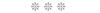 Вдохни сегодня полной грудью,
Не эту мерзость - никотин,
А чистый и прозрачный воздух
Глотни сегодня и пойми,
Что отравить себя - противно,
Обидно даже, не перечь!
И убеждать себя наивно,
Что сможешь ты себя сберечь.
Здоровье не меняй напрасно
На сигареты сизый дым,
Скажи здоровью лучше "Здравствуй!"
И выбрось пачку вон туды!
От куренья откажись,
И собой скорей займись! ©Откажись от сигарет!
Ты в спортзал возьми билет!
Закаляйся, обливайся,
Физкультурой занимайся!
Летом бег и обтиранья,
В проруби зимой нырянья - 
Круглый год дружи со спортом - 
Лучше чем курить, бесспорно! ©Мы совсем неправы, полагая,
Что дорога жизни длинная такая.
И ее считаем бесконечной - 
Как же иногда мы все беспечны...
Мы боготворяем сигареты,
Курим часто мы отраву эту,
А она тихонько убивает...
И здоровье это не прощает!
Так бросайте же скорее, люди,
Не курите! Здоровее будьте! ©
Мы тем сегодня посвящаем стих,
Кто навсегда сигару бросил в урну,
Здоровьем кто недаром дорожит,
И навсегда табачный дым забудет!
Давайте дружно бросим мы курить!
Не только в день отказа от курения,
А навсегда! Чтоб больше не дымить,
И не терять здоровья, сил и времени! ©Я попалась в эти сети,
И теперь курю как все...
Помогите мне советом,
Как же бросить мне совсем?
Как отвыкнуть от привычки,
Что со мной уж 10 лет,
Пачку выкинуть и спички,
И сказать куренью "НЕТ!" ©Отчего же в мире этом столько погибает?
Может быть про вред курения они не знают?
Может дым противный этот сигаретный
Не считают люди для себя запретным?
Так давайте мы войну объявим
Всем кто курит сам и воздух травит!
Бросьте, уничтожьте сигарету,
Чтобы не курили люди на планете! ©Давайте сегодня откажемся дружно
От сигарет, папирос, табака,
Это совсем человеку не нужно
Здоровье губить свое наверняка!
Давайте дышать свежим воздухом лучше,
Давайте искать пряный запах цветов,
Медовую липу, черемухи запах,
Вишневых, грушевых и прочих садов! ©Очнитесь люди от оков,
Бросьте, не курите!
В плену у сигаретных снов
Здоровье не губите!
Сегодня миром всем с утра
Куренье победите!
Сигары - в мусор навсегда!
И больше не курите! ©
